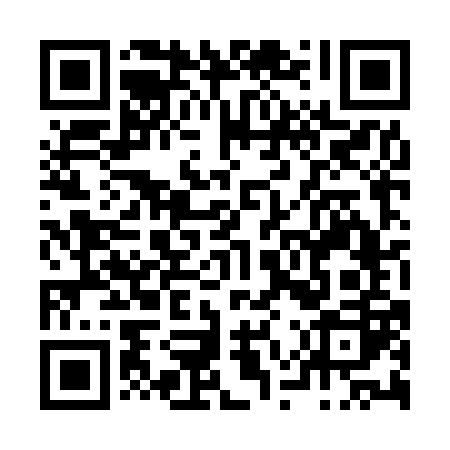 Ramadan times for Fraijanes, GuatemalaMon 11 Mar 2024 - Wed 10 Apr 2024High Latitude Method: NonePrayer Calculation Method: Muslim World LeagueAsar Calculation Method: ShafiPrayer times provided by https://www.salahtimes.comDateDayFajrSuhurSunriseDhuhrAsrIftarMaghribIsha11Mon5:015:016:1212:123:336:126:127:1812Tue5:005:006:1112:113:326:126:127:1913Wed4:594:596:1012:113:326:126:127:1914Thu4:594:596:1012:113:316:126:127:1915Fri4:584:586:0912:103:316:126:127:1916Sat4:574:576:0812:103:316:126:127:1917Sun4:574:576:0812:103:306:126:127:1918Mon4:564:566:0712:103:306:126:127:1919Tue4:554:556:0612:093:296:136:137:1920Wed4:544:546:0512:093:296:136:137:2021Thu4:544:546:0512:093:286:136:137:2022Fri4:534:536:0412:083:286:136:137:2023Sat4:524:526:0312:083:276:136:137:2024Sun4:524:526:0312:083:276:136:137:2025Mon4:514:516:0212:073:266:136:137:2026Tue4:504:506:0112:073:266:136:137:2027Wed4:494:496:0112:073:256:136:137:2128Thu4:494:496:0012:073:256:146:147:2129Fri4:484:485:5912:063:246:146:147:2130Sat4:474:475:5812:063:246:146:147:2131Sun4:464:465:5812:063:236:146:147:211Mon4:454:455:5712:053:236:146:147:212Tue4:454:455:5612:053:226:146:147:223Wed4:444:445:5612:053:216:146:147:224Thu4:434:435:5512:053:216:146:147:225Fri4:424:425:5412:043:206:146:147:226Sat4:424:425:5412:043:206:156:157:227Sun4:414:415:5312:043:196:156:157:228Mon4:404:405:5212:033:186:156:157:239Tue4:394:395:5212:033:186:156:157:2310Wed4:394:395:5112:033:176:156:157:23